Чем, по мнению специалистов, опасен грипп? Какие меры считаются наиболее эффективными для профилактики гриппа и других вирусных заболеваний?Опасность заключается в том, что под влиянием вирусов снижается сопротивляемость  организма, и развиваются различные осложнения (воспаление бронхов, легких, появление отита, гайморита и т. п.). Эти осложнения наиболее опасны для детей до 2 лет и престарелых больных с хроническими бронхо-легочными и сердечно-сосудистыми заболеваниями. Кроме того, после перенесения гриппа обостряются хронические болезни: ревматизм, туберкулез, бруцеллез, сердечно-легочные заболевания, диабет и др.По современной классификации вирусы гриппа разделены на три типа: А, В и С. Наибольшее значение в происхождении эпидемий и пандемий благодаря антигенной изменчивости имеют вирусы гриппа типа А.  К этому типу относятся вирусы гриппа А (Н1N1) sw1 и А (Н5N1), которые также называют "свиным" и "птичьим" гриппом.Решающее значение для профилактики гриппа имеет вакцинация. Она обеспечивает защитный эффект у 80-90% привитых детей. Против гриппа следует прививать всех детей, начиная с 6-месячного возраста. В первую очередь с повышенным риском заболеваний. К ним относятся дети с хроническими легочными заболеваниями (в т. ч. с бронхиальной астмой и хроническим бронхитом); с заболеваниями системы кровообращения; крови и кроветворных органов; получающие иммунодепрессивную терапию; больные сахарным диабетом, хроническими почечными и метаболическими заболеваниями; с иммунопатологией, в т. ч. с иммунодефицитными заболеваниями.Массовая вакцинопрофилактика гриппа стала возможна благодаря появлению в России современных гриппозных вакцин. Прежде всего вакцины Гриппол, существенным преимуществом которой является низкая стоимость.Детям с 3 лет, подросткам и взрослым можно использовать аналог Гриппола - полимер-субъединичную вакцину Гриппол+, выпускаемую фармакологической компанией "Петровакс" в удобной расфасовке: в шприц-дозе по 0,5 мл. Из зарубежных гриппозных вакцин разрешены к применению в нашей стране субъединичные вакцины Инфлювак, Агриппап 31и другие.Прививки следует делать в осенний период, еще до начала подъема заболеваемости гриппом (в среднем за две недели), чтобы у детей успел выработаться иммунитет. Все прививки проводятся под наблюдением врача.Следует знать, что дети по-разному переносят гриппозные вакцины. Специалисты выделяют два вида реакции на прививку: местную и общую. Симптомы местной реакции: покраснение, припухлость, болезненность, уплотнение в месте инъекции. Встречаются с частотой 6-9%, проходят самостоятельно в течение 1-2 дней. Симптомы общей реакции: повышение температуры, недомогание, ощущение усталости, головная боль. Отмечаются у 0,5-2,5% привитых детей. Длительность не превышает 2 дней.Помимо вакцинации для профилактики гриппа и ОРВИ рекомендуется употреблять противовирусные препараты назначенные врачом.В качестве профилактики гриппа и ОРВИ по-прежнему актуальны мероприятия, направленные на повышение общей сопротивляемости организма.Во время подъемов заболеваемости гриппом и ОРВИ в медицинских учреждениях и местах массовых скоплений людей рекомендуется использовать защитные очки и четырехслойные марлевые (или одноразовые) маски. Марлевые маски используются не более 3-4 ч, после чего их необходимо менять.   После применения маску следует прокипятить не менее 15 мин в любом моющем растворе. Больные, заболевшие гриппом, должны изолироваться в отдельные комнаты, а при необходимости по медицинским показаниям - в стационары. Белье, носовые платки, постельные принадлежности заболевших необходимо кипятить в растворах моющих средств не менее 15 мин от момента закипания. В помещениях, где находится больной, следует проводить ежедневную влажную уборку прокипяченной ветошью с моющими средствами или с 0,5% раствором хлорамина. В заключение отметим, что заболеваемость среди привитых дошкольников в 2,3 раза ниже, чем у не привитых детей.  Наиболее оптимальной схемой профилактики является сочетание вакцинации и других мероприятий по защите организма от вируса гриппа.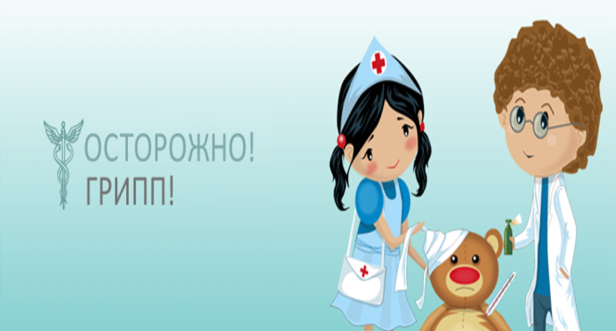 Грипп и другие острые респираторные вирусные инфекции (ОРВИ) объединяют сходные симптомы заболеваний. Вирус передается воздушно-капельным путем и поражает в основном респираторный тракт.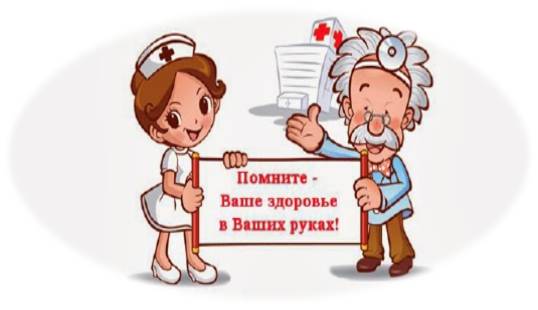 Необходимо улучшать иммунный статус детей и взрослых с помощью иммунопрепаратов, заниматься закаливанием у воспитанников, пропагандировать физкультуру и спорт, здоровый образ жизни. Особое внимание следует обращать на создание в образовательных учреждениях благоприятных условий воспитания и обучения.